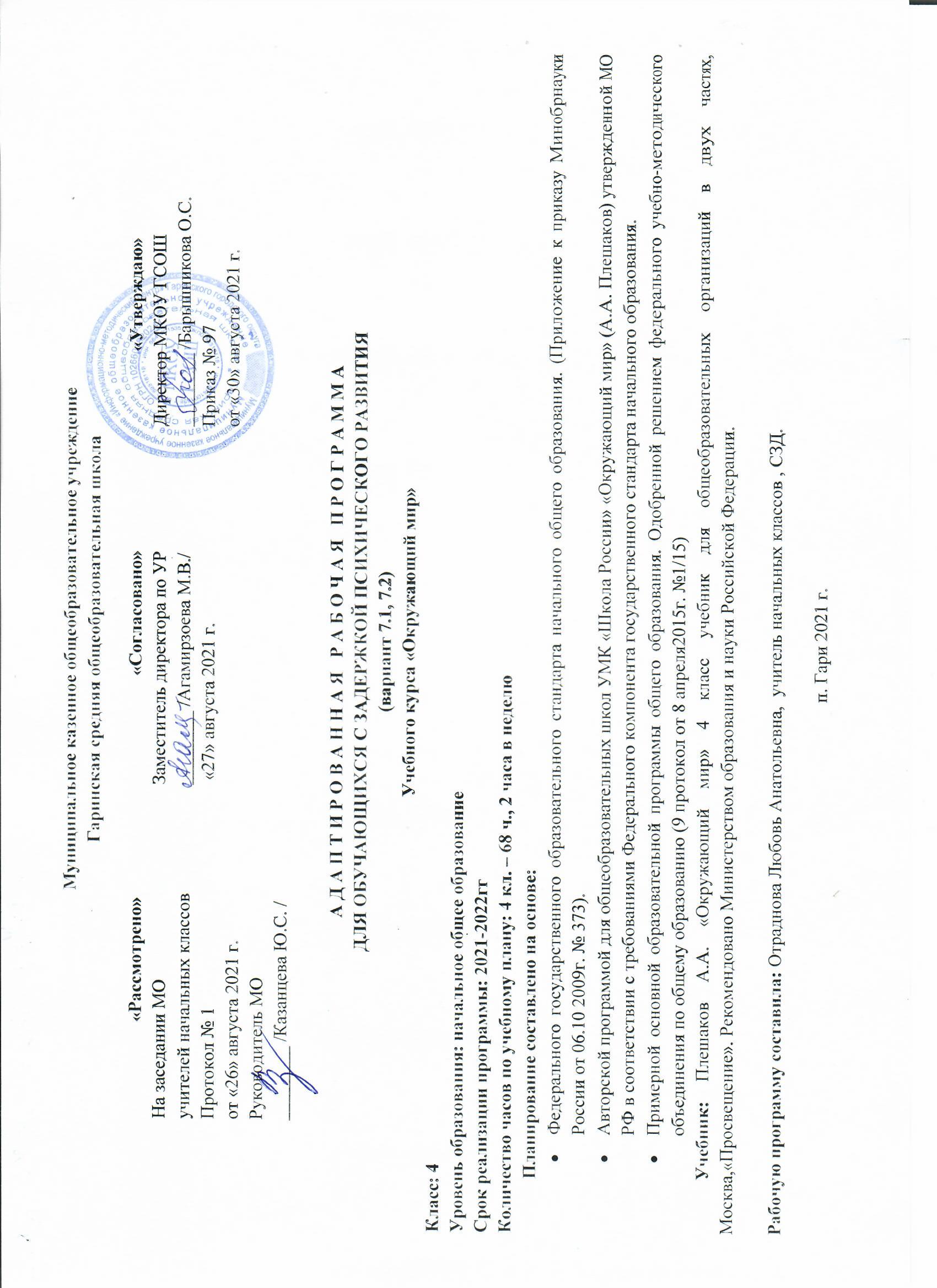 СОДЕРЖАНИЕПсихолого-педагогическая характеристика обучающихся с ЗПРОбучающиеся с задержкой психического развития в общеобразовательных классах обучаются по вариантам 7.1 которые предполагают, что обучающийся с ЗПР получает образование, полностью соответствующее по итоговым достижениям к моменту завершения обучения образованию обучающихся, не имеющих ограничений по возможностям здоровья, в те же сроки обучения (1 - 4 классы). Также в общеобразовательных классах НОО обучаются дети с ЗПР по варианту 7.2, которые характеризуются уровнем развития несколько ниже возрастной нормы, отставание может проявляться в целом или локально в отдельных функциях (замедленный темп либо неравномерное становление познавательной деятельности). Отмечаются нарушения внимания, памяти, восприятия и др. познавательных процессов, умственной работоспособности и целенаправленности деятельности, в той или иной степени затрудняющие усвоение школьных норм и школьную адаптацию в целом. Организация процесса обучения этой категории детей осуществляется с учетом специфики усвоения знаний, умений и навыков обучающимися с ЗПР («пошаговом» предъявлении материала, дозированной помощи взрослого, использовании специальных методов, приемов и средств, способствующих как общему развитию обучающегося, так и компенсации индивидуальных недостатков развития).Особые образовательные потребности обучающихся с ЗПРОсобые образовательные потребности различаются у обучающихся с ОВЗ разных категорий, поскольку задаются спецификой нарушения психического развития, определяют особую логику построения учебного процесса и находят своё отражение в структуре и содержании образования. Наряду с этим, современные научные представления об особенностях психофизического развития разных групп обучающихся, позволяют выделить образовательные потребности, как общие для всех обучающихся с ОВЗ, так и специфические, особые.К общим потребностям относятся:получение специальной помощи средствами образования сразу же после выявления первичного нарушения развития;выделение пропедевтического периода в образовании, обеспечивающего преемственность между дошкольным и школьным этапами;получение начального общего образования в условиях образовательных организаций общего или специального типа, адекватного образовательным потребностям обучающегося с ОВЗ;обязательность непрерывности коррекционно-развивающего процесса, реализуемого, как через содержание предметных областей, так и в процессе индивидуальной работы;психологическое сопровождение, оптимизирующее взаимодействие ребенка с педагогами и соучениками;психологическое сопровождение, направленное на установление взаимодействия семьи и образовательной организации;постепенное расширение образовательного пространства, выходящего за пределы образовательной организации.К специфическим (особым) потребностям относятся:адаптация	основной	общеобразовательной	программы	начального	общего образования с учетом необходимости коррекции психофизического развития;обеспечение особой пространственной и временной организации образовательной среды с учетом функционального состояния центральной нервной системы (ЦНС) и нейродинамики психических процессов обучающихся с ЗПР (быстрой истощаемости, низкой работоспособности, пониженного общего тонуса и др.);комплексное сопровождение, гарантирующее получение необходимого лечения, направленного на улучшение деятельности ЦНС и на коррекцию поведения, а также специальной психо-коррекционной помощи, направленной на компенсацию дефицитов эмоционального развития, формирование осознанной саморегуляции познавательной деятельности и поведения;организация процесса обучения с учетом специфики усвоения знаний, умений и навыков обучающимися с ЗПР с учетом темпа учебной работы «пошаговом» предъявлении материала, дозированной помощи взрослого, использовании специальных методов, приемов и средств, способствующих как общему развитию обучающегося, так и компенсации индивидуальных недостатков развития);учет актуальных и потенциальных познавательных возможностей, обеспечение индивидуального темпа обучения и продвижения в образовательном пространстве для разных категорий обучающихся с ЗПР;профилактика и коррекция социокультурной и школьной дезадаптации; постоянный (пошаговый) мониторинг результативности образования и сформированности социальной компетенции обучающихся, уровня и динамики	психофизического развития;обеспечение непрерывного контроля за становлением учебно–познавательной деятельности обучающегося с ЗПР, продолжающегося до достижения уровня, позволяющего справляться с учебными заданиями самостоятельно;постоянное стимулирование познавательной активности, побуждение интереса к себе, окружающему предметному и социальному миру;постоянная помощь в осмыслении и расширении контекста усваиваемых знаний, в закреплении и совершенствовании освоенных умений;специальное	обучение «переносу» сформированных знаний и умений в новые ситуации взаимодействия с действительностью;постоянная актуализация знаний, умений и одобряемых обществом норм поведения;использование преимущественно позитивных средств стимуляции деятельности и поведения;развитие и отработка средств коммуникации, приемов конструктивного общения и взаимодействия (с членами семьи, со сверстниками, с взрослыми), формирование навыков социально одобряемого поведения;специальная психо-коррекционная помощь, направленная на формирование способности к самостоятельной организации собственной деятельности и осознанию возникающих трудностей, формирование умения запрашивать и использовать помощь взрослого;обеспечение взаимодействия семьи и школы (сотрудничество с родителями, активизация ресурсов семьи для формирования социально активной позиции, нравственных и общекультурных ценностей).Изучение окружающего мира направлено на достижение следующих целей: формирование уважительного отношения к России, родному краю, своей семье, истории, культуре, природе нашей страны, её современной жизни;расширение, углубление и систематизация знаний о предметах и явлениях окружающего мира, осознание целостности окружающего мира, освоение основ экологической грамотности, элементарных правил нравственного поведения в мире природы и людей, норм здоровьесберегающего поведения в природной и социальной среде;усвоение простейших взаимосвязей и взаимозависимостей между миром живой и неживой природы, между деятельностью человека и происходящими изменениями в окружающей среде;развитие навыков устанавливать и выявлять причинно-следственные связи в окружающем мире, умение прогнозировать простые последствия собственных действий и действий, совершаемых другими людьми.	Планируемые результаты освоения русского языка2.Содержание учебного предмета  Человек и природаПрирода. Природные объекты и предметы, созданные человеком. Неживая и живая природа. Признаки предметов (цвет, форма, сравнительные размеры и др.). Примеры явлений природы: смена времён года, снегопад, листопад, перелёты птиц, смена, времени суток, рассвет, закат, ветер, дождь, гроза.Вещество. Разнообразие веществ в окружающем мире. Примеры веществ: соль, сахар, вода, природный газ. Твёрдые тела, жидкости, газы. Простейшие практические работы с веществами, жидкостями, газами.Звёзды и планеты. Солнце — ближайшая к нам звезда, источник света и тепла для всего живого на Земле. Земля — планета, общее представление о форме и размерах Земли. Глобус как модель Земли. Географическая карта и план. Материки и океаны, их названия, расположение на глобусе и карте. Важнейшие природные объекты своей страны, района. Ориентирование на местности. Компас. Смена дня и ночи на Земле. Вращение Земли как причина смены дня и ночи. Времена года, их особенности (на основе наблюдений). Обращение Земли вокруг Солнца как причина смены времён года. Смена времён года в родном крае на основе наблюдений.Погода, её составляющие (температура воздуха, облачность, осадки, ветер). Наблюдение за погодой своего края. Предсказание погоды и его значение в жизни людей.Формы земной поверхности: равнины, горы, холмы, овраги (общее представление, условное обозначение равнин и гор на карте). Особенности поверхности родного края (краткая характеристика на основе наблюдений).Водоёмы -  их разнообразие (океан, море, река, озеро, пруд); использование человеком. Водные богатства родного края (названия, краткая характеристика на основе наблюдений).Воздух — смесь газов. Свойства воздуха. Значение воздуха для растений, животных, человека.Вода. Свойства воды. Состояния воды, её распространение в природе, значение для живых организмов и хозяйственной жизни человека. Круговорот воды в природе.Полезные ископаемые, их значение в хозяйстве человека, бережное отношение людей к полезным ископаемым. Полезные ископаемые родного края (2—3 примера).Почва, её состав, значение для живой природы и для хозяйственной жизни человека.Растения, их разнообразие. Части растения (корень, стебель, лист, цветок, плод, семя). Условия, необходимые для жизни растения (свет, тепло, воздух, вода). Наблюдение роста растений, фиксация изменений. Деревья, кустарники, травы. Дикорастущие и культурные растения. Роль растений в природе и жизни людей, бережное отношение человека к растениям. Растения родного края, названия и краткая характеристика на основе наблюдений.Грибы, съедобные и ядовитые грибы. Правила сбора грибов.Животные, их разнообразие. Условия, необходимые для жизни животных (воздух, вода, тепло, пища). Насекомые, рыбы, птицы, звери, их отличия. Особенности питания разных животных (хищные, растительноядные, всеядные). Размножение животных (на примере насекомых, рыб, птиц, зверей). Дикие и домашние животные. Роль животных в природе и жизни людей, бережное отношение человека к животным. Животные родного края, названия, краткая характеристика на основе наблюдений.Лес, луг, водоём — единство живой и неживой природы (солнечный свет, воздух, вода, почва, растения, животные). Круговорот веществ. Взаимосвязи в природном сообществе: растения — пища и укрытие для животных; животные — распространители плодов и семян растений. Влияние человека на природные сообщества. Природные сообщества родного края (2—3 примера на основе наблюдений).Природные зоны России: общее представление, основные природные зоны (природные условия, растительный и животный мир, особенности труда и быта людей, влияние человека на природу изучаемых зон, охрана природы).Человек — часть природы. Зависимость жизни человека от природы. Этическое и эстетическое значение природы в жизни человека. Положительное и отрицательное влияние деятельности человека на природу (в том числе на примере окружающей местности). Правила поведения в природе. Охрана природных богатств: воды, воздуха, полезных ископаемых, растительного и животного мира. Заповедники, национальные парки, их роль в охране природы. Красная книга России, ее значение, отдельные представители растений и животных Красной книги. Посильное участие в охране природы. Личная ответственность каждого человека за сохранность природы.Общее представление о строении тела человека. Системы органов (опорно-двигательная, пищеварительная, дыхательная, кровеносная, нервная, органы чувств), их роль в жизнедеятельности организма. Гигиена систем органов. Измерение температуры тела человека, частоты пульса. Личная ответственность каждого человека за состояние своего здоровья и здоровья окружающих его людей. Внимание, забота, уважительное отношение к людям с ограниченными возможностями здоровья.Человек и обществоОбщество — совокупность людей, которые объединены общей культурой и связаны друг с другом совместной деятельностью во имя общей цели. Духовно-нравственные и культурные ценности — основа жизнеспособности общества.Человек — член общества, носитель и создатель культуры. Понимание того, как складывается и развивается культура общества и каждого её члена. Общее представление о вкладе в культуру человечества традиций и религиозных воззрений разных народов. Взаимоотношения человека с другими людьми. Культура общения с представителями разных национальностей, социальных групп: проявление уважения, взаимопомощи, умения прислушиваться к чужому мнению. Внутренний мир человека: общее представление о человеческих свойствах и качествах.Семья — самое близкое окружение человека. Семейные традиции. Взаимоотношения в семье и взаимопомощь членов семьи. Оказание посильной помощи взрослым. Забота о детях, престарелых, больных — долг каждого человека. Хозяйство семьи. Родословная. Имена и фамилии членов семьи. Составление схемы родословного древа, истории семьи. Духовно-нравственные ценности в семейной культуре народов России и мира.Младший школьник. Правила поведения в школе, на уроке. Обращение к учителю. Классный, школьный коллектив, совместная учёба, игры, отдых. Составление режима дня школьника.Друзья, взаимоотношения между ними; ценность дружбы, согласия, взаимной помощи. Правила взаимоотношений со взрослыми, сверстниками, культура поведения в школе и других общественных местах. Внимание к сверстникам, одноклассникам, плохо владеющим русским языком, помощь им в ориентации в учебной среде и окружающей обстановке.Значение труда в жизни человека и общества. Трудолюбие как общественно значимая ценность в культуре народов России и мира. Профессии людей. Личная ответственность человека за результаты своего труда и профессиональное мастерство.Общественный транспорт. Транспорт города или села. Наземный, воздушный и водный транспорт. Правила пользования транспортом. Средства связи: почта, телеграф, телефон, электронная почта.Средства массовой информации: радио, телевидение, пресса, Интернет. Избирательность при пользовании средствами массовой информации в целях сохранения духовно-нравственного здоровья.Наша Родина — Россия, Российская Федерация. Ценностно-смысловое содержание понятий: Родина, Отечество, Отчизна. Государственная символика России: Государственный герб России, Государственный флаг России, Государственный гимн России; правила поведения при прослушивании гимна. Конституция — Основной закон Российской Федерации. Права ребёнка.Президент Российской Федерации — глава государства. Ответственность главы государства за социальное и духовно-нравственное благополучие граждан.Праздник в жизни общества как средство укрепления общественной солидарности и упрочения духовно-нравственных связей между соотечественниками. Новый год, Рождество, День защитника Отечества, 8 Марта, День весны и труда, День Победы, День России, День защиты детей, День народного единства, День Конституции. Праздники и памятные даты своего региона. Оформление плаката или стенной газеты к общественному празднику.Россия на карте, государственная граница России.Москва — столица России. Святыни Москвы — святыни России. Достопримечательности Москвы: Кремль, Красная площадь, Большой театр и др. Характеристика отдельных исторических событий, связанных с Москвой (основание Москвы, строительство Кремля и др.). Герб Москвы. Расположение Москвы на карте.Города России. Санкт-Петербург: достопримечательности (Зимний дворец, памятник Петру I — Медный всадник, разводные мосты через Неву и др.), города Золотого кольца России (по выбору). Святыни городов России. Россия — многонациональная страна. Народы, населяющие Россию, их обычаи, характерные особенности быта (по выбору). Основные религии народов России: православие, ислам, иудаизм, буддизм. Уважительное отношение к своему и другим народам, их религии, культуре, истории. Проведение спортивного праздника на основе традиционных детских игр народов своего края.Родной край — частица России. Родной город (село), регион (область, край, республика): название, основные достопримечательности; музеи, театры, спортивные комплексы и пр. Особенности труда людей родного края, их профессии. Названия разных народов, проживающих в данной местности, их обычаи, характерные особенности быта. Важные сведения из истории родного края. Святыни родного края. Проведение дня памяти выдающегося земляка.История Отечества. Счёт лет в истории. Наиболее важные и яркие события общественной и культурной жизни страны в разные исторические периоды: Древняя Русь, Московское государство, Российская империя, СССР, Российская Федерация. Картины быта, труда, духовно-нравственных и культурных традиций людей в разные исторические времена. Выдающиеся люди разных эпох как носители базовых национальных ценностей. Охрана памятников истории и культуры. Посильное участие в охране памятников истории и культуры своего края. Личная ответственность каждого человека за сохранность историко-культурного наследия своего края.Страны и народы мира. Общее представление о многообразии стран, народов, религий на Земле. Знакомство с несколькими странами: название, расположение на политической карте, столица, главные достопримечательности. Бережное отношение к культурному наследию человечества — долг всего общества и каждого человека.Правила безопасной жизниЦенность здоровья и здорового образа жизни.Режим дня школьника, чередование труда и отдыха в режиме дня; личная гигиена. Физическая культура, закаливание, игры на воздухе как условие сохранения и укрепления здоровья.Личная ответственность каждого человека за сохранение и укрепление своего физического и нравственного здоровья. Номера телефонов экстренной помощи. Первая помощь при лёгких травмах (ушиб, порез, ожог), обмораживании, перегреве.Дорога от дома до школы, правила безопасного поведения на дорогах, в лесу, на водоёме в разное время года. Правила противопожарной безопасности, основные правила обращения с газом, электричеством, водой. Правила безопасного поведения в природе. Забота о здоровье и безопасности окружающих людей.4 классТематическое планирование.4 класс3. Календарно- тематическое планирование 4 класс (68часов, 2 часа в неделю)Муниципальное казенное общеобразовательное учреждениеГаринская средняя общеобразовательная школаА Д А П Т И Р О В А Н Н А Я   Р А Б О Ч А Я   П Р О Г Р А М М АДЛЯ ОБУЧАЮЩИХСЯ С ЗАДЕРЖКОЙ ПСИХИЧЕСКОГО РАЗВИТИЯ(вариант 7.1, 7.2)Учебного курса «Окружающий мир»Класс: 4Уровень образования: начальное общее образованиеСрок реализации программы: 2021-2022ггКоличество часов по учебному плану: 4 кл. – 68 ч., 2 часа в неделюПланирование составлено на основе:Федерального государственного образовательного стандарта начального общего образования. (Приложение к приказу Минобрнауки России от 06.10 2009г. № 373).Авторской программой для общеобразовательных школ УМК «Школа России» «Окружающий мир» (А.А. Плешаков) утвержденной МО РФ в соответствии с требованиями Федерального компонента государственного стандарта начального образования. Примерной основной образовательной программы общего образования. Одобренной решением федерального учебно-методического объединения по общему образованию (9 протокол от 8 апреля2015г. №1/15)Учебник: Плешаков А.А. «Окружающий мир» 4 класс учебник для общеобразовательных организаций в двух частях, Москва,«Просвещение». Рекомендовано Министерством образования и науки Российской Федерации.Рабочую программу составила: Отраднова Любовь Анатольевна,  учитель начальных классов , СЗД.п. Гари 2021 г.IПланируемые результаты……………………………………………………………………………….7IIСодержание учебного курса…………………………………………………………………………….13IIIКалендарно-тематическое планирование……………………………………………………………21ВАРИАНТ 7.1ВАРИАНТ 7.2МЕТАПРЕДМЕТНЫЕ РЕЗУЛЬТАТЫ Обучающийся научится: • понимать и самостоятельно формулировать учебную задачу; • сохранять учебную задачу в течение всего урока; • ставить цели изучения темы, толковать их в соответствии с изучаемым материалом урока; • выделять из темы урока известные знания и умения, определять круг неизвестного по изучаемой теме; • планировать своё высказывание (выстраивать последовательность предложений для раскрытия темы, приводить примеры, делать обобщение); • планировать свои действия; • фиксировать по ходу урока и в конце его удовлетворённость/неудовлетворённость своей работой на уроке, объективно относиться к своим успехам и неуспехам; • самостоятельно оценивать правильность выполнения действия и вносить необходимые коррективы в исполнение как в конце действия, так и по ходу его реализации; • осуществлять итоговый и пошаговый контроль по результату; • контролировать и корректировать свои действия в учебном сотрудничестве; • в сотрудничестве с учителем ставить новые учебные задачи; • использовать внешнюю и внутреннюю речь для целеполагания, планирования и регуляции своей деятельности. Обучающийся научится: • понимать, толковать и организовывать свою деятельность в соответствии с условными знаками и символами, используемыми в учебнике и других образовательных ресурсах для передачи информации; • осуществлять поиск необходимой информации из различных источников (библиотека, Интернет и пр.) для выполнения учебных заданий; • выделять существенную информацию из текстов и литературы разных типов и видов (художественных и познавательных); • использовать знаково-символические средства, в том числе модели и схемы для решения учебных задач; • понимать содержание текста, интерпретировать смысл, фиксировать прочитанную информацию в виде таблиц, схем, рисунков, моделей и пр.; • осуществлять анализ объектов с выделением существенных и несущественных признаков; • осуществлять сравнение и классификацию по заданным критериям; • устанавливать причинно-следственные связи; • строить рассуждения об объекте, его строении, свойствах и связях; • строить доказательство своей точки зрения по теме урока в соответствии с возрастными нормами; • проявлять творческие способности при выполнении рисунков, схем, составлении рассказов, оформлении итогов проектных работ и пр.; • ориентироваться на разнообразие способов решения познавательных и практических задач, владеть общими приёмами решения учебных задач; • моделировать экологические связи в природных сообществах. Обучающийся научится: • включаться в диалог с учителем и сверстниками, в коллективное обсуждение проблем и вопросов, проявлять инициативу и активность в стремлении высказываться, задавать вопросы; • формулировать ответы на вопросы; • слушать партнёра по общению (деятельности), не перебивать, не обрывать на полуслове, вникать в смысл того, о чём говорит собеседник; • договариваться и приходить к общему решению в совместной деятельности, в том числе в ситуации столкновения интересов; • формулировать собственное мнение и позицию в устной и письменной форме; • аргументировать свою позицию; • понимать различные позиции других людей, отличные от собственной и ориентироваться на позицию партнера в общении; • признавать свои ошибки, озвучивать их; • употреблять вежливые слова в случае неправоты «Извини, пожалуйста», «Прости, я не хотел тебя обидеть», «Спасибо за замечание, я его обязательно учту» и др.;• понимать и принимать задачу совместной работы, распределять роли при выполнении заданий; • строить монологическое высказывание, владеть диалогической формой речи (с учётом возрастных особенностей, норм); • готовить сообщения, выполнять проекты по теме; • составлять рассказ на заданную тему; • осуществлять взаимный контроль и оказывать в сотрудничестве необходимую взаимопомощь; • продуктивно разрешать конфликты на основе учёта интересов и позиций всех его участников; • строить понятные для партнёра высказывания, учитывающие, что он знает и видит, а что нет; • использовать речь для регуляции своего действия; • адекватно использовать речевые средства для решения различных коммуникативных задач; • достаточно точно, последовательно и полно передавать информацию, необходимую партнёру. ПРЕДМЕТНЫЕ РЕЗУЛЬТАТЫ Обучающийся научится: • понимать особую роль России в мировой истории; рассказывать о национальных свершениях, открытиях, победах, вызывающих чувство гордости за свою страну; • находить и показывать на карте России государственную границу, субъекты Российской Федерации, свой регион, его главный город, другие города современной России, узнавать по фотографиям и описывать достопримечательности регионов и городов России; • называть элементы государственного устройства России, объяснять их роль в жизни страны; • называть имя действующего Президента Российской Федерации и его полномочия как главы государства;• понимать, в чём различия между государственным устройством современной России и государственным устройством нашей страны в другие периоды её истории; • объяснять, что такое права человека, как законы страны и самый главный из них — Конституция Российской Федерации — защищают наши права, приводить конкретные примеры прав ребёнка; • раскрывать значение государственных символов России, находить их среди государственных символов других стран; • называть главные праздники России, объяснять их значение в жизни страны, рассказывать о традициях и праздниках народов России; • рассказывать о мире с точки зрения астронома, географа, историка, эколога; • проводить несложные астрономические наблюдения; • изготавливать модели планет и созвездий; • использовать глобус и карту мира для получения информации о Земле; • анализировать экологические проблемы планеты и предлагать способы их решения; • приводить примеры объектов Всемирного наследия и животных из международной Красной книги; • находить и показывать на физической карте России различные географические объекты, на карте природных зон России — основные природные зоны; • объяснять, почему происходит смена природных зон в нашей стране, давать характеристику природной зоны по плану, сравнивать различные природные зоны; • приводить примеры растений и животных разных природных зон, в том числе внесённых в Красную книгу России; • выявлять экологические связи в разных природных зонах, изображать эти связи с помощью моделей; • оценивать деятельность людей в разных природных зонах, раскрывать возникающие экологические проблемы и способы их решения, приводить примеры заповедников и национальных парков России; • давать краткую характеристику своего края; • различать и описывать изученные природные объекты своего края, пользоваться атласом- определителем для распознавания (определения) объектов неживой и живой природы; • давать краткую характеристику природных сообществ своего края; • выявлять экологические связи в природных сообществах, изображать эти связи с помощью моделей; • оценивать своё поведение в природе, правильно вести себя в разных природных сообществах; • рассказывать об охране природы в своём крае; • различать отрасли растениеводства и животноводства, представленные в экономике своего края; • приводить примеры исторических источников, различать и сравнивать источники информации о прошлом; • соотносить дату исторического события с веком, находить место события на «ленте времени»; • читать историческую карту; • перечислять эпохи истории человечества в правильной последовательности, кратко характеризовать каждую эпоху, узнавать историческую эпоху по знаменитым сооружениям прошлого, сохранившимся до наших дней; • с помощью глобуса рассказывать, как человек открывал планету Земля; • описывать некоторые выдающиеся достижения и изобретения людей прошлого по иллюстрациям, высказывать суждения об их значении в истории человечества; • показывать на карте границы, территорию, столицу, другие города России в разные периоды истории, места некоторых важных исторических событий; • рассказывать по исторической карте, иллюстрациям учебника об изученных событиях истории России; • соотносить даты и события, определять последовательность и значение некоторых важных событий в истории России; • составлять исторические портреты выдающихся людей прошлого, высказывать суждения о них; • описывать облик Москвы и Санкт-Петербурга в разные века, узнавать их достопримечательности; • называть и описывать некоторые выдающиеся памятники истории и культуры России; • находить в домашнем архиве исторические свидетельства; • раскрывать связь современной России с её историей; • использовать дополнительную литературу, интернет для получения информации и Подготовки собственных сообщений о природе земли, России и родного края, о жизни Общества в прошлом и настоящем.ЛИЧНОСТНЫЕ РЕЗУЛЬТАТЫУ обучающегося будут сформированы:• основы гражданской идентичности личности в форме осознания «Я» как гражданина России, ответственного за сохранение её природного и культурного наследия;• умение осознанно использовать обществоведческую лексику для выражения своих представлений о правах и обязанностях гражданина России, о правах ребёнка, о государственном устройстве Российской Федерации;• чувства сопричастности к отечественной истории через историю своей семьи и гордости за свою Родину, российский народ, историю России посредством знакомства с достижениями страны, вкладом соотечественников в её развитие;• осознание своей этнической принадлежности в контексте принципа российской гражданственности «Единство в многообразии»;• понимание себя наследником ценностей многонационального российского общества и всего человечества, в том числе на основе формирования понятий «Всемирное природное наследие» и «Всемирное культурное наследие»;
• целостный, социально ориентированный взгляд на мир в его органичном единстве и разнообразии природы, народов, культур и религий, в том числе на основе построения и сопоставления картины мира с точки зрения астронома, географа, историка, эколога;
• уважительное отношение к истории и культуре народов России и мира через понимание их взаимной связи и представление о необходимости исторической преемственности в жизни общества;
• начальные навыки адаптации в динамично изменяющемся и развивающемся мире, в том числе на основе представлений об историческом развитии родной страны, изменениях в её современной жизни и возможностях собственного участия в построении её будущего;• осознанная готовность к выполнению социальной роли ученика (действовать в соответствии с нормами и правилами школьной жизни), мотивационная основа учебной деятельности и личностный смысл учения;
• самостоятельность и личностная ответственность за свои поступки, сохранность объектов природы, будущее России*;
• эстетические потребности, ценности и чувства через восприятие природы России и родного края, знакомство с культурой регионов России, развитием культуры страны и родного края в различные периоды истории;
• этические чувства, доброжелательность и эмоционально-нравственная отзывчивость, понимание и сопереживание чувствам других людей в ходе знакомства с историей Отечества, образами великих соотечественников, картинами жизни людей в разные исторические периоды;• навыки сотрудничества со взрослыми и сверстниками в разных социальных ситуациях, умение не создавать конфликтов и находить выходы из спорных ситуаций, в том числе при выполнении учебных проектов и в других видах внеурочной деятельности;• установка на безопасный, здоровый образ жизни на основе знаний о природном разнообразии России и зависимости труда и быта людей от природных условий;• мотивация к творческому труду, работе на результат, бережное отношение к материальным и духовным ценностям на
основе знакомства с природным и культурным достоянием России, вкладом людей многих поколений в создание материальных и духовых ценностей родной страны и родного края.
МЕТАПРЕДМЕТНЫЕ РЕЗУЛЬТАТЫРегулятивные
Обучающийся научится:• понимать и самостоятельно формулировать учебную задачу;• сохранять учебную задачу в течение всего урока;• ставить цели изучения темы, толковать их в соответствии с изучаемым материалом урока;• планировать свои действия;Познавательные
Обучающийся научится:• понимать, толковать и организовывать свою деятельность в соответствии с условными знаками и символами, используемыми в учебнике и других образовательных ресурсах для передачи информации;• понимать содержание текста;• проявлять творческие способности при выполнении рисунков;Коммуникативные
Обучающийся научится:• включаться в диалог с учителем;• формулировать ответы на вопросы;• слушать партнёра по общению (деятельности), не перебивать, не обрывать на полуслове, вникать в смысл того, о чём говорит собеседник;• договариваться и приходить к общему решению в совместной деятельности, в том числе в ситуации столкновения интересов;• употреблять вежливые слова в случае неправоты «Извини, пожалуйста», «Прости, я не хотел тебя обидеть», «Спасибо за замечание;ПРЕДМЕТНЫЕ РЕЗУЛЬТАТЫОбучающийся научится:• понимать особую роль России в мировой истории;• находить и показывать на карте России государственную границу, субъекты Российской Федерации, свой регион, его главный город;• называть имя действующего Президента Российской Федерации;• называть главные праздники России,• проводить несложные астрономические наблюдения;• изготавливать модели планет и созвездий;• давать краткую характеристику своего края;• оценивать своё поведение в природе, правильно вести себя в разных природных сообществах;• рассказывать об охране природы в своём крае;• раскрывать связь современной России с её историей;Тема разделаКоличество часовСодержание учебной темыЗемля и человечество Мир глазами астрономаПланеты Солнечной системыЗвёздное небо – Великая книга Природы.Мир глазами географаМир глазами историкаКогда и где?Мир глазами экологаСокровища Земли под охраной человечества9Мир глазами астронома. Что изучает астрономия. Небесные тела: звезды, планеты и спутники планет. Земля – планета Солнечной системы. Луна – естественный спутник Земли. Движение Земли в космическом пространстве; причины смены дня и ночи и времен года. Звездное небо – великая «книга» природы.Мир глазами географа. Что изучает география. Изображение Земли с помощью глобуса и географической карты. Распределение солнечного тепла на земле и его влияние на живую природу.Миг глазами историка. Что изучает история. Исторические источники. Счет лет в истории. Историческая карта.Прошлое и настоящее глазами эколога. Представление о современных экологических проблемах планеты. Охрана окружающей среды – задача всего человечества. Международное сотрудничество в области охраны окружающей среды. Всемирное наследие. Международная Красная книга.Природа РоссииРавнины и горы РоссииМоря, озёра и реки РоссииПриродные зоны РоссииЗона арктических пустыньТундраЛеса РоссииЛес и человекЗона степейПустыни У Чёрного моря10Разнообразие и красота природы России. Важнейшие равнины и горы, моря, озера и реки нашей страны (в форме путешествия по физической карте России).Природные зоны нашей страны: зона арктических пустынь, зона тундры, зона лесов, зона степей, зона пустынь, субтропики. Карта природных зон России. Особенности природы каждой из зон. Взаимосвязи в природе, приспособленность организмов к условиям обитания в разных природных зонах. Особенности хозяйственной деятельности людей, связанные с природными условиями. Экологические проблемы каждой из природных зон, охрана природы, виды растений и животных, внесенные в Красную книгу России. Необходимость бережного отношения к природе в местах отдыха населения. Правила безопасного поведения отдыхающих у моря. Представление об экологическом равновесии и необходимости его учета в процессе хозяйственной деятельности людей. Родной край- часть большой страныНаш крайФормы земной поверхности нашего краяВодные богатства нашего краяНаши подземные богатстваЗемля – кормилицаЖизнь лесаЖизнь лугаЖизнь в пресных водах Экскурсии в природные сообщества родного краяРастениеводство в нашем краеЖивотноводство в нашем краеПроверим себя и оценим свои достижения за первое полугодиеПрезентация проектов (по выбору)15Наш край на карте Родины. Карта родного края.Формы земной поверхности в нашем крае. Изменение поверхности края в результате деятельности человека. Охрана поверхности края (восстановление земель на месте карьеров, предупреждение появления свалок, борьба с оврагами). Водоемы края, их значение в природе и жизни человека. Изменение водоемов в результате деятельности человека. Охрана водоемов нашего края.Полезные ископаемые нашего края, их основные свойства, практическое значение, места и способы добычи. Охрана недр в нашем крае.Ознакомление с важнейшими видами почв края (подзолистые, черноземные и т. д.). Охрана почв в нашем крае.Природные сообщества (на примере леса, луга, пресного водоема). Разнообразие растений и животных различных сообществ. Экологические связи в сообществах. Охрана природных сообществ.Особенности сельского хозяйства края, связанные с природными условиями. Растениеводство в нашем крае, его отрасли (полеводство, овощеводство, плодоводство, цветоводство). Сорта культурных растений. Представление о биологической защите урожая, ее значении для сохранения окружающей среды и производства экологически чистых продуктов питания.Животноводство в нашем крае, его отрасли (разведение крупного и мелкого рогатого скота, свиноводство, птицеводство, рыбоводство, пчеловодство и др.). Породы домашних животных.Страницы всемирной историиНачало истории человечестваМир древности: далёкий и близкийСредние века: время рыцарей и замковНовое время: встреча Европы и АмерикиНовейшее время: история продолжается сегодня5Представление о периодизации истории. Начало истории человечества: первобытное общество. Древний мир; древние сооружения – свидетельства прошлого. Средние века; о чем рассказывают христианский храм, мусульманская мечеть, замок феодала, дом крестьянина. Новое время; достижения науки и техники, объединившие весь мир: пароход, паровоз, железные дороги, электричество, телеграф. Великие географические открытия. Новейшее время. Представление о скорости перемен в XX в. Достижения науки и техники. Осознание человечеством ответственности за сохранение мира на планете.Страницы истории РоссииЖизнь древних славянВо времена древней РусиСтрана городовИз книжной сокровищницы Древней РусиТрудные времена на Русской землеРусь расправляет крыльяКуликовская битваИван ТретийМастера печатных делПатриоты РоссииПётр ВеликийМихаил Васильевич ЛомоносовЕкатерина Великая Отечественная война 1812годаСтраницы истории 19в.Россия вступает в 20в.Страницы истории 1920-  1930 годовВеликая война и великая ПобедаСтрана, открывшая путь в космос20Занятия древних славян, их жилища, быт, верования. Союзы племён. Торговый путь «варяг в греки». Основание Новгорода и Киева. Призвание на княжение Рюрика. Возникновение Древнерусского государства. Многонациональный характер Древней Руси. Поход Олега на Византию. Крещение Древней Руси. Устройство древнерусского города. Древний Киев и Древний Новгород. Берестяные грамоты как исторический источник. Основание Москвы. Кирилл и Мефодий – создатели славянской письменности. Распространение грамотности в Древней Руси. Древнерусские летописи. «Повесть временных лет». Рукописные книги. Феодальная раздробленность на Руси в середине 12 века. Нашествие Батыя. Монгольское иго. Александр Невский. Возрождение северо-восточных земель Руси в конце 13 – начале 14 века. Московский князь Иван Калита- собиратель русских земель. Сергий Радонежский. Поход Мамая на Русь. Подготовка объединенного русского войска под командованием московского князя Дмитрия Ивановича. Благословение Сергия Радонежского. Поединок Пересвета и Челубея. Ход Куликовской битвы. Победа русских войск. Противостояние на Угре. Падение монгольского ига. Объединение княжества вокруг Москвы. Возникновение единого независимого Российского государства со столицей в Москве. Перестройка Кремля. Кремль – символ Москвы. Герб государства – двуглавый орёл.  Укрепление экономики. Иван Грозный – первый российский царь. Земской собор. Опричнина присоединение Казанского и астраханского ханств. Начало освоения Сибири. Начало книгопечатания в России. Первопечатник Иван Фёдоров. Издание учебников Василия Бурцова, Мелентия Смотрицкого, Кариона Истомина. Смута.  Польская интервенция. Народное ополчение под руководством Кузьмы Минина и Дмитрия Пожарского. Освобождение Москвы. Избрание на царство Михаила Романова. Организация «Потешных полков». Путешествие Петра в Европу и работа в качестве плотника на верфях. Реформы Петра. Основание Петербурга. Создание русского флота. Пётр 1- первый российский император. Биография М.В.Ломоносова. Энцеклопедический характер его деятельности. Основание Московского университета. Екатерина Великая – продолжательница реформ Петра 1. Личные качества императрицы. Продолжение строительства Санкт-Петербурга. Развитие просвещения. Положение крестьянства. Восстание под руководством Емельяна Пугачёва. Войны с Турцией за выход к Азовскому и Чёрному морям. Вторжение в Россию армии Наполеона. Отступление русской армии. Назначение М.И.Кутузова главнокомандующим. Бородинская битва. Пожар Москвы. Отступление Наполеона. Партизанское движение. Д.В.Давыдов. Победа над Наполеоном. Декабристы, основные идеи движения, выступление 14 декабря 1825года. Освобождение крестьян от крепостной зависимости в 1861 году, его значение. Петербург и Москва после 1861 года, рост промышленности, городские контрасты. Технические достижения России в 19в.: электрическое освещение городов, трамвай, телефон, развитие железной дороги. Транссиб, открытие Политехнического музея. Николай 11 – последний император России. Возникновение политехнических партий. В.И.Ленин и партия большевиков. Неудачи России в Первой мировой войне. Февральская революция 1917 года. Октябрьская революция 1917 года. Гражданская война. Гибель царской семьи. Победа большевиков. Образование СССР. Переход предприятий в собственность государства. Борьба с неграмотностью. Изменения в жизни города и деревни. Репрессии 1930-х годов. Начало В.О.В. Лозунг «Всё для фронта, всё для Победы!». Блокада Ленинграда. Разгром фашистских войск под Москвой. Битва за Сталинград. Курское сражение. Изгнание фашистских войск с территории СССР. Освобождение Европы. Штурм Берлина. Парад Победы в 1945 году. Города-герои, города воинской славы, Цена Победы. Начало освоения космоса в 1957 году. Юрий Гагарин – первый космонавт Земли. Космическая станция «Мир». Международная космическая станция.Развитие СССР до 1980-хгодов: достижения и проблемы. Перестройка. Распад СССР. Понятие о федеративном устройстве России. Многонациональный характер населения России.Современная РоссияОсновной закон России и права человекаМы- граждане РоссииСлавные символы РоссииТакие разные праздникиПутешествие по РоссииПроверим себя и оценим свои достижения за второе полугодиеПрезентация проектов (по выбору)9Конституция – основной закон страны. Всеобщая Декларация прав человека. Конвенция о правах ребёнка. Понятие о гражданстве. Права и обязанности гражданина России. Государственное устройство Российской Федерации: Президент, Федеральное собрание, правительство. Государственные герб, флаг и гимн, их история, значение в жизни государства и общества. Уважение к государственным символам – уважение к родной стране. Праздники в жизни человека. Семьи. Страны. День России. День Государственного флага Российской Федерации, День народного единства, День Конституции. День защитника Отечества, День Победы, новый год, Рождество христово День весны и труда. Регионы и города России, их история. Важнейшие достопримечательности. Народы России, особенности их традиционной культуры. Знаменитые соотечественники, уважение к их вкладу в историю и культуру России. Проверка знаний и умений. Формирование адекватной оценки своих достижений. Презентация проектов с демонстрацией иллюстраций и других подготовленных материалов.№ разделаНаименование разделаУчебные часыКонтрольные работыПрактическая часть1Земля и человечество912Природа России10113Родной край- часть большой страны15114Страницы всемирной истории55Страницы истории России2011Современная Россия911Всего :68Всего :68Всего :68Всего :68Всего :68№Дата ТемаПланируемые результаты ОВЗРаздел «Земля и человечество» (9ч.)Раздел «Земля и человечество» (9ч.)Раздел «Земля и человечество» (9ч.)Раздел «Земля и человечество» (9ч.)1Мир глазами астрономаСолнце. Земля – планета, общее представление о форме и размерах Земли.Планеты Солнечной системы, представление о них; представления о том, отчего на Земле сменяются день и ночь, времена годаПредставление о звёздах, находить созвездия на звёздной карте и в ночном небе. Элементарные приёмы чтения плана, карты. Материки и океаны, их названия, расположение на глобусе и картеПредставление об окружающем нас мире с точки зрения историков. История Отечества: отдельные, наиболее важные и яркие исторические картины быта, труда, традиций людей в разные исторические времена2Планеты Солнечной системыСолнце. Земля – планета, общее представление о форме и размерах Земли.Планеты Солнечной системы, представление о них; представления о том, отчего на Земле сменяются день и ночь, времена годаПредставление о звёздах, находить созвездия на звёздной карте и в ночном небе. Элементарные приёмы чтения плана, карты. Материки и океаны, их названия, расположение на глобусе и картеПредставление об окружающем нас мире с точки зрения историков. История Отечества: отдельные, наиболее важные и яркие исторические картины быта, труда, традиций людей в разные исторические времена3Звёздное небо – Великая книга Природы.Солнце. Земля – планета, общее представление о форме и размерах Земли.Планеты Солнечной системы, представление о них; представления о том, отчего на Земле сменяются день и ночь, времена годаПредставление о звёздах, находить созвездия на звёздной карте и в ночном небе. Элементарные приёмы чтения плана, карты. Материки и океаны, их названия, расположение на глобусе и картеПредставление об окружающем нас мире с точки зрения историков. История Отечества: отдельные, наиболее важные и яркие исторические картины быта, труда, традиций людей в разные исторические времена4Мир глазами географаСолнце. Земля – планета, общее представление о форме и размерах Земли.Планеты Солнечной системы, представление о них; представления о том, отчего на Земле сменяются день и ночь, времена годаПредставление о звёздах, находить созвездия на звёздной карте и в ночном небе. Элементарные приёмы чтения плана, карты. Материки и океаны, их названия, расположение на глобусе и картеПредставление об окружающем нас мире с точки зрения историков. История Отечества: отдельные, наиболее важные и яркие исторические картины быта, труда, традиций людей в разные исторические времена5Мир глазами историкаСолнце. Земля – планета, общее представление о форме и размерах Земли.Планеты Солнечной системы, представление о них; представления о том, отчего на Земле сменяются день и ночь, времена годаПредставление о звёздах, находить созвездия на звёздной карте и в ночном небе. Элементарные приёмы чтения плана, карты. Материки и океаны, их названия, расположение на глобусе и картеПредставление об окружающем нас мире с точки зрения историков. История Отечества: отдельные, наиболее важные и яркие исторические картины быта, труда, традиций людей в разные исторические времена6Когда и где?Солнце. Земля – планета, общее представление о форме и размерах Земли.Планеты Солнечной системы, представление о них; представления о том, отчего на Земле сменяются день и ночь, времена годаПредставление о звёздах, находить созвездия на звёздной карте и в ночном небе. Элементарные приёмы чтения плана, карты. Материки и океаны, их названия, расположение на глобусе и картеПредставление об окружающем нас мире с точки зрения историков. История Отечества: отдельные, наиболее важные и яркие исторические картины быта, труда, традиций людей в разные исторические времена7Мир глазами экологаСолнце. Земля – планета, общее представление о форме и размерах Земли.Планеты Солнечной системы, представление о них; представления о том, отчего на Земле сменяются день и ночь, времена годаПредставление о звёздах, находить созвездия на звёздной карте и в ночном небе. Элементарные приёмы чтения плана, карты. Материки и океаны, их названия, расположение на глобусе и картеПредставление об окружающем нас мире с точки зрения историков. История Отечества: отдельные, наиболее важные и яркие исторические картины быта, труда, традиций людей в разные исторические времена8-9Сокровища Земли под охраной человечестваСолнце. Земля – планета, общее представление о форме и размерах Земли.Планеты Солнечной системы, представление о них; представления о том, отчего на Земле сменяются день и ночь, времена годаПредставление о звёздах, находить созвездия на звёздной карте и в ночном небе. Элементарные приёмы чтения плана, карты. Материки и океаны, их названия, расположение на глобусе и картеПредставление об окружающем нас мире с точки зрения историков. История Отечества: отдельные, наиболее важные и яркие исторические картины быта, труда, традиций людей в разные исторические временаРаздел «Природа России» (10ч.)Раздел «Природа России» (10ч.)Раздел «Природа России» (10ч.)Раздел «Природа России» (10ч.)1Равнины и горы РоссииПредставление о равнинах и горах; равнины и горы на территории РоссииПознакомить с природными зонами России.Представление о природной зоне арктических пустынь; особенности природы, значение природы данной зоны для человека, её использованиеПредставление о природной зоне тундры; географическое положение этой природной зоны, климатические условия, растительный и животный мир, деятельность человекаПредставление о лесной зоне; географическое положение зоны лесов, растительный и животный мир.Представление о роли леса в жизни человека и природы; экологические проблемами леса, которые возникли по вине человека, бережное отношение человека к растениям и животнымПредставление о природной зоне степей; географическое положение зоны степей, её особенности, животный и растительный мир, охрана природы.2Моря, озёра и реки РоссииПредставление о равнинах и горах; равнины и горы на территории РоссииПознакомить с природными зонами России.Представление о природной зоне арктических пустынь; особенности природы, значение природы данной зоны для человека, её использованиеПредставление о природной зоне тундры; географическое положение этой природной зоны, климатические условия, растительный и животный мир, деятельность человекаПредставление о лесной зоне; географическое положение зоны лесов, растительный и животный мир.Представление о роли леса в жизни человека и природы; экологические проблемами леса, которые возникли по вине человека, бережное отношение человека к растениям и животнымПредставление о природной зоне степей; географическое положение зоны степей, её особенности, животный и растительный мир, охрана природы.3Природные зоны РоссииПредставление о равнинах и горах; равнины и горы на территории РоссииПознакомить с природными зонами России.Представление о природной зоне арктических пустынь; особенности природы, значение природы данной зоны для человека, её использованиеПредставление о природной зоне тундры; географическое положение этой природной зоны, климатические условия, растительный и животный мир, деятельность человекаПредставление о лесной зоне; географическое положение зоны лесов, растительный и животный мир.Представление о роли леса в жизни человека и природы; экологические проблемами леса, которые возникли по вине человека, бережное отношение человека к растениям и животнымПредставление о природной зоне степей; географическое положение зоны степей, её особенности, животный и растительный мир, охрана природы.4Зона арктических пустыньПредставление о равнинах и горах; равнины и горы на территории РоссииПознакомить с природными зонами России.Представление о природной зоне арктических пустынь; особенности природы, значение природы данной зоны для человека, её использованиеПредставление о природной зоне тундры; географическое положение этой природной зоны, климатические условия, растительный и животный мир, деятельность человекаПредставление о лесной зоне; географическое положение зоны лесов, растительный и животный мир.Представление о роли леса в жизни человека и природы; экологические проблемами леса, которые возникли по вине человека, бережное отношение человека к растениям и животнымПредставление о природной зоне степей; географическое положение зоны степей, её особенности, животный и растительный мир, охрана природы.5ТундраПредставление о равнинах и горах; равнины и горы на территории РоссииПознакомить с природными зонами России.Представление о природной зоне арктических пустынь; особенности природы, значение природы данной зоны для человека, её использованиеПредставление о природной зоне тундры; географическое положение этой природной зоны, климатические условия, растительный и животный мир, деятельность человекаПредставление о лесной зоне; географическое положение зоны лесов, растительный и животный мир.Представление о роли леса в жизни человека и природы; экологические проблемами леса, которые возникли по вине человека, бережное отношение человека к растениям и животнымПредставление о природной зоне степей; географическое положение зоны степей, её особенности, животный и растительный мир, охрана природы.6Леса РоссииПредставление о равнинах и горах; равнины и горы на территории РоссииПознакомить с природными зонами России.Представление о природной зоне арктических пустынь; особенности природы, значение природы данной зоны для человека, её использованиеПредставление о природной зоне тундры; географическое положение этой природной зоны, климатические условия, растительный и животный мир, деятельность человекаПредставление о лесной зоне; географическое положение зоны лесов, растительный и животный мир.Представление о роли леса в жизни человека и природы; экологические проблемами леса, которые возникли по вине человека, бережное отношение человека к растениям и животнымПредставление о природной зоне степей; географическое положение зоны степей, её особенности, животный и растительный мир, охрана природы.7Лес и человекПредставление о равнинах и горах; равнины и горы на территории РоссииПознакомить с природными зонами России.Представление о природной зоне арктических пустынь; особенности природы, значение природы данной зоны для человека, её использованиеПредставление о природной зоне тундры; географическое положение этой природной зоны, климатические условия, растительный и животный мир, деятельность человекаПредставление о лесной зоне; географическое положение зоны лесов, растительный и животный мир.Представление о роли леса в жизни человека и природы; экологические проблемами леса, которые возникли по вине человека, бережное отношение человека к растениям и животнымПредставление о природной зоне степей; географическое положение зоны степей, её особенности, животный и растительный мир, охрана природы.8Зона степейПредставление о равнинах и горах; равнины и горы на территории РоссииПознакомить с природными зонами России.Представление о природной зоне арктических пустынь; особенности природы, значение природы данной зоны для человека, её использованиеПредставление о природной зоне тундры; географическое положение этой природной зоны, климатические условия, растительный и животный мир, деятельность человекаПредставление о лесной зоне; географическое положение зоны лесов, растительный и животный мир.Представление о роли леса в жизни человека и природы; экологические проблемами леса, которые возникли по вине человека, бережное отношение человека к растениям и животнымПредставление о природной зоне степей; географическое положение зоны степей, её особенности, животный и растительный мир, охрана природы.9Пустыни Представление о равнинах и горах; равнины и горы на территории РоссииПознакомить с природными зонами России.Представление о природной зоне арктических пустынь; особенности природы, значение природы данной зоны для человека, её использованиеПредставление о природной зоне тундры; географическое положение этой природной зоны, климатические условия, растительный и животный мир, деятельность человекаПредставление о лесной зоне; географическое положение зоны лесов, растительный и животный мир.Представление о роли леса в жизни человека и природы; экологические проблемами леса, которые возникли по вине человека, бережное отношение человека к растениям и животнымПредставление о природной зоне степей; географическое положение зоны степей, её особенности, животный и растительный мир, охрана природы.10У Чёрного моряПредставление о равнинах и горах; равнины и горы на территории РоссииПознакомить с природными зонами России.Представление о природной зоне арктических пустынь; особенности природы, значение природы данной зоны для человека, её использованиеПредставление о природной зоне тундры; географическое положение этой природной зоны, климатические условия, растительный и животный мир, деятельность человекаПредставление о лесной зоне; географическое положение зоны лесов, растительный и животный мир.Представление о роли леса в жизни человека и природы; экологические проблемами леса, которые возникли по вине человека, бережное отношение человека к растениям и животнымПредставление о природной зоне степей; географическое положение зоны степей, её особенности, животный и растительный мир, охрана природы.Раздел «Родной край – часть большой страны» (15ч.)Раздел «Родной край – часть большой страны» (15ч.)Раздел «Родной край – часть большой страны» (15ч.)Раздел «Родной край – часть большой страны» (15ч.)1Наш крайНаблюдение в природе, сравнение свойств наблюдаемых объектов. Родной город: название, основные достопримечательностиПредставление о поверхности родного края; работа с картойПредставление о водоёмах нашего края; естественные и искусственные водоёмы, значение водоёмов и их охранаПрактическое знакомство с полезными ископаемыми своего края. Опыты с природными объектами, простейшие измеренияРазличные виды почв и их состав. Умение наблюдать, выделять характерные особенности природных объектовРоль растений в природе и жизни людей, бережное отношение человека к растениям2Формы земной поверхности нашего краяНаблюдение в природе, сравнение свойств наблюдаемых объектов. Родной город: название, основные достопримечательностиПредставление о поверхности родного края; работа с картойПредставление о водоёмах нашего края; естественные и искусственные водоёмы, значение водоёмов и их охранаПрактическое знакомство с полезными ископаемыми своего края. Опыты с природными объектами, простейшие измеренияРазличные виды почв и их состав. Умение наблюдать, выделять характерные особенности природных объектовРоль растений в природе и жизни людей, бережное отношение человека к растениям3Водные богатства нашего краяНаблюдение в природе, сравнение свойств наблюдаемых объектов. Родной город: название, основные достопримечательностиПредставление о поверхности родного края; работа с картойПредставление о водоёмах нашего края; естественные и искусственные водоёмы, значение водоёмов и их охранаПрактическое знакомство с полезными ископаемыми своего края. Опыты с природными объектами, простейшие измеренияРазличные виды почв и их состав. Умение наблюдать, выделять характерные особенности природных объектовРоль растений в природе и жизни людей, бережное отношение человека к растениям4Наши подземные богатстваНаблюдение в природе, сравнение свойств наблюдаемых объектов. Родной город: название, основные достопримечательностиПредставление о поверхности родного края; работа с картойПредставление о водоёмах нашего края; естественные и искусственные водоёмы, значение водоёмов и их охранаПрактическое знакомство с полезными ископаемыми своего края. Опыты с природными объектами, простейшие измеренияРазличные виды почв и их состав. Умение наблюдать, выделять характерные особенности природных объектовРоль растений в природе и жизни людей, бережное отношение человека к растениям5Земля – кормилицаНаблюдение в природе, сравнение свойств наблюдаемых объектов. Родной город: название, основные достопримечательностиПредставление о поверхности родного края; работа с картойПредставление о водоёмах нашего края; естественные и искусственные водоёмы, значение водоёмов и их охранаПрактическое знакомство с полезными ископаемыми своего края. Опыты с природными объектами, простейшие измеренияРазличные виды почв и их состав. Умение наблюдать, выделять характерные особенности природных объектовРоль растений в природе и жизни людей, бережное отношение человека к растениям6Жизнь лесаНаблюдение в природе, сравнение свойств наблюдаемых объектов. Родной город: название, основные достопримечательностиПредставление о поверхности родного края; работа с картойПредставление о водоёмах нашего края; естественные и искусственные водоёмы, значение водоёмов и их охранаПрактическое знакомство с полезными ископаемыми своего края. Опыты с природными объектами, простейшие измеренияРазличные виды почв и их состав. Умение наблюдать, выделять характерные особенности природных объектовРоль растений в природе и жизни людей, бережное отношение человека к растениям7Жизнь лугаНаблюдение в природе, сравнение свойств наблюдаемых объектов. Родной город: название, основные достопримечательностиПредставление о поверхности родного края; работа с картойПредставление о водоёмах нашего края; естественные и искусственные водоёмы, значение водоёмов и их охранаПрактическое знакомство с полезными ископаемыми своего края. Опыты с природными объектами, простейшие измеренияРазличные виды почв и их состав. Умение наблюдать, выделять характерные особенности природных объектовРоль растений в природе и жизни людей, бережное отношение человека к растениям8Жизнь в пресных водахНаблюдение в природе, сравнение свойств наблюдаемых объектов. Родной город: название, основные достопримечательностиПредставление о поверхности родного края; работа с картойПредставление о водоёмах нашего края; естественные и искусственные водоёмы, значение водоёмов и их охранаПрактическое знакомство с полезными ископаемыми своего края. Опыты с природными объектами, простейшие измеренияРазличные виды почв и их состав. Умение наблюдать, выделять характерные особенности природных объектовРоль растений в природе и жизни людей, бережное отношение человека к растениям9-11 Экскурсии в природные сообщества родного краяНаблюдение в природе, сравнение свойств наблюдаемых объектов. Родной город: название, основные достопримечательностиПредставление о поверхности родного края; работа с картойПредставление о водоёмах нашего края; естественные и искусственные водоёмы, значение водоёмов и их охранаПрактическое знакомство с полезными ископаемыми своего края. Опыты с природными объектами, простейшие измеренияРазличные виды почв и их состав. Умение наблюдать, выделять характерные особенности природных объектовРоль растений в природе и жизни людей, бережное отношение человека к растениям12Растениеводство в нашем краеНаблюдение в природе, сравнение свойств наблюдаемых объектов. Родной город: название, основные достопримечательностиПредставление о поверхности родного края; работа с картойПредставление о водоёмах нашего края; естественные и искусственные водоёмы, значение водоёмов и их охранаПрактическое знакомство с полезными ископаемыми своего края. Опыты с природными объектами, простейшие измеренияРазличные виды почв и их состав. Умение наблюдать, выделять характерные особенности природных объектовРоль растений в природе и жизни людей, бережное отношение человека к растениям13Животноводство в нашем краеНаблюдение в природе, сравнение свойств наблюдаемых объектов. Родной город: название, основные достопримечательностиПредставление о поверхности родного края; работа с картойПредставление о водоёмах нашего края; естественные и искусственные водоёмы, значение водоёмов и их охранаПрактическое знакомство с полезными ископаемыми своего края. Опыты с природными объектами, простейшие измеренияРазличные виды почв и их состав. Умение наблюдать, выделять характерные особенности природных объектовРоль растений в природе и жизни людей, бережное отношение человека к растениям14Проверим себя и оценим свои достижения за первое ПолугодиеНаблюдение в природе, сравнение свойств наблюдаемых объектов. Родной город: название, основные достопримечательностиПредставление о поверхности родного края; работа с картойПредставление о водоёмах нашего края; естественные и искусственные водоёмы, значение водоёмов и их охранаПрактическое знакомство с полезными ископаемыми своего края. Опыты с природными объектами, простейшие измеренияРазличные виды почв и их состав. Умение наблюдать, выделять характерные особенности природных объектовРоль растений в природе и жизни людей, бережное отношение человека к растениям15Презентация проектов (по выбору)Наблюдение в природе, сравнение свойств наблюдаемых объектов. Родной город: название, основные достопримечательностиПредставление о поверхности родного края; работа с картойПредставление о водоёмах нашего края; естественные и искусственные водоёмы, значение водоёмов и их охранаПрактическое знакомство с полезными ископаемыми своего края. Опыты с природными объектами, простейшие измеренияРазличные виды почв и их состав. Умение наблюдать, выделять характерные особенности природных объектовРоль растений в природе и жизни людей, бережное отношение человека к растениямРаздел «Страницы Всемирной истории» (5ч.)Раздел «Страницы Всемирной истории» (5ч.)Раздел «Страницы Всемирной истории» (5ч.)Раздел «Страницы Всемирной истории» (5ч.)1Начало истории человечестваЧеловек – часть природы и член общества. Охрана памятников истории и культуры. Способы познания окружающего мираЧеловек – часть природы и член общества. Охрана памятников истории и культуры. Способы познания окружающего мираЧеловек – часть природы и член общества. Охрана памятников истории и культуры. Способы познания окружающего мира2Мир древности: далёкий и близкийЧеловек – часть природы и член общества. Охрана памятников истории и культуры. Способы познания окружающего мираЧеловек – часть природы и член общества. Охрана памятников истории и культуры. Способы познания окружающего мираЧеловек – часть природы и член общества. Охрана памятников истории и культуры. Способы познания окружающего мира3Средние века: время рыцарей и замковЧеловек – часть природы и член общества. Охрана памятников истории и культуры. Способы познания окружающего мираЧеловек – часть природы и член общества. Охрана памятников истории и культуры. Способы познания окружающего мираЧеловек – часть природы и член общества. Охрана памятников истории и культуры. Способы познания окружающего мира4Новое время: встреча Европы и АмерикиЧеловек – часть природы и член общества. Охрана памятников истории и культуры. Способы познания окружающего мираЧеловек – часть природы и член общества. Охрана памятников истории и культуры. Способы познания окружающего мираЧеловек – часть природы и член общества. Охрана памятников истории и культуры. Способы познания окружающего мира5Новейшее время: история продолжается сегодняЧеловек – часть природы и член общества. Охрана памятников истории и культуры. Способы познания окружающего мираЧеловек – часть природы и член общества. Охрана памятников истории и культуры. Способы познания окружающего мираЧеловек – часть природы и член общества. Охрана памятников истории и культуры. Способы познания окружающего мираРаздел «Страницы истории России» (20ч.)Раздел «Страницы истории России» (20ч.)Раздел «Страницы истории России» (20ч.)Раздел «Страницы истории России» (20ч.)1Жизнь древних славянПредставление о жизни древних славян.Представление о Древней Руси, русских князьяхПредставление о городах 10-11 века Киеве и НовгородеПредставление о возникновении славянской азбуки, появлении письменности на Руси;Россия на карте (границы, города, места изученных сражений, исторических событий). Выдающиеся люди разных эпох. Охрана памятников истории культурыЗнать:Выдающиеся люди разных эпохВыдающиеся люди разных эпохВремена правления Петра 1, его реформах.Выдающиеся люди разных эпохРоссия во времена правления Екатерины 2Жизнь страны в 20-30 годы; умение анализировать, делать выводыВеликая Отечественная война и её героиВыдающиеся люди разных эпох. Государственные праздники2Во времена древней РусиПредставление о жизни древних славян.Представление о Древней Руси, русских князьяхПредставление о городах 10-11 века Киеве и НовгородеПредставление о возникновении славянской азбуки, появлении письменности на Руси;Россия на карте (границы, города, места изученных сражений, исторических событий). Выдающиеся люди разных эпох. Охрана памятников истории культурыЗнать:Выдающиеся люди разных эпохВыдающиеся люди разных эпохВремена правления Петра 1, его реформах.Выдающиеся люди разных эпохРоссия во времена правления Екатерины 2Жизнь страны в 20-30 годы; умение анализировать, делать выводыВеликая Отечественная война и её героиВыдающиеся люди разных эпох. Государственные праздники3Страна городовПредставление о жизни древних славян.Представление о Древней Руси, русских князьяхПредставление о городах 10-11 века Киеве и НовгородеПредставление о возникновении славянской азбуки, появлении письменности на Руси;Россия на карте (границы, города, места изученных сражений, исторических событий). Выдающиеся люди разных эпох. Охрана памятников истории культурыЗнать:Выдающиеся люди разных эпохВыдающиеся люди разных эпохВремена правления Петра 1, его реформах.Выдающиеся люди разных эпохРоссия во времена правления Екатерины 2Жизнь страны в 20-30 годы; умение анализировать, делать выводыВеликая Отечественная война и её героиВыдающиеся люди разных эпох. Государственные праздники4Из книжной сокровищницы Древней РусиПредставление о жизни древних славян.Представление о Древней Руси, русских князьяхПредставление о городах 10-11 века Киеве и НовгородеПредставление о возникновении славянской азбуки, появлении письменности на Руси;Россия на карте (границы, города, места изученных сражений, исторических событий). Выдающиеся люди разных эпох. Охрана памятников истории культурыЗнать:Выдающиеся люди разных эпохВыдающиеся люди разных эпохВремена правления Петра 1, его реформах.Выдающиеся люди разных эпохРоссия во времена правления Екатерины 2Жизнь страны в 20-30 годы; умение анализировать, делать выводыВеликая Отечественная война и её героиВыдающиеся люди разных эпох. Государственные праздники5Трудные времена на Русской землеПредставление о жизни древних славян.Представление о Древней Руси, русских князьяхПредставление о городах 10-11 века Киеве и НовгородеПредставление о возникновении славянской азбуки, появлении письменности на Руси;Россия на карте (границы, города, места изученных сражений, исторических событий). Выдающиеся люди разных эпох. Охрана памятников истории культурыЗнать:Выдающиеся люди разных эпохВыдающиеся люди разных эпохВремена правления Петра 1, его реформах.Выдающиеся люди разных эпохРоссия во времена правления Екатерины 2Жизнь страны в 20-30 годы; умение анализировать, делать выводыВеликая Отечественная война и её героиВыдающиеся люди разных эпох. Государственные праздники6Русь расправляет крыльяПредставление о жизни древних славян.Представление о Древней Руси, русских князьяхПредставление о городах 10-11 века Киеве и НовгородеПредставление о возникновении славянской азбуки, появлении письменности на Руси;Россия на карте (границы, города, места изученных сражений, исторических событий). Выдающиеся люди разных эпох. Охрана памятников истории культурыЗнать:Выдающиеся люди разных эпохВыдающиеся люди разных эпохВремена правления Петра 1, его реформах.Выдающиеся люди разных эпохРоссия во времена правления Екатерины 2Жизнь страны в 20-30 годы; умение анализировать, делать выводыВеликая Отечественная война и её героиВыдающиеся люди разных эпох. Государственные праздники7Куликовская битваПредставление о жизни древних славян.Представление о Древней Руси, русских князьяхПредставление о городах 10-11 века Киеве и НовгородеПредставление о возникновении славянской азбуки, появлении письменности на Руси;Россия на карте (границы, города, места изученных сражений, исторических событий). Выдающиеся люди разных эпох. Охрана памятников истории культурыЗнать:Выдающиеся люди разных эпохВыдающиеся люди разных эпохВремена правления Петра 1, его реформах.Выдающиеся люди разных эпохРоссия во времена правления Екатерины 2Жизнь страны в 20-30 годы; умение анализировать, делать выводыВеликая Отечественная война и её героиВыдающиеся люди разных эпох. Государственные праздники8Иван ТретийПредставление о жизни древних славян.Представление о Древней Руси, русских князьяхПредставление о городах 10-11 века Киеве и НовгородеПредставление о возникновении славянской азбуки, появлении письменности на Руси;Россия на карте (границы, города, места изученных сражений, исторических событий). Выдающиеся люди разных эпох. Охрана памятников истории культурыЗнать:Выдающиеся люди разных эпохВыдающиеся люди разных эпохВремена правления Петра 1, его реформах.Выдающиеся люди разных эпохРоссия во времена правления Екатерины 2Жизнь страны в 20-30 годы; умение анализировать, делать выводыВеликая Отечественная война и её героиВыдающиеся люди разных эпох. Государственные праздники9Мастера печатных делПредставление о жизни древних славян.Представление о Древней Руси, русских князьяхПредставление о городах 10-11 века Киеве и НовгородеПредставление о возникновении славянской азбуки, появлении письменности на Руси;Россия на карте (границы, города, места изученных сражений, исторических событий). Выдающиеся люди разных эпох. Охрана памятников истории культурыЗнать:Выдающиеся люди разных эпохВыдающиеся люди разных эпохВремена правления Петра 1, его реформах.Выдающиеся люди разных эпохРоссия во времена правления Екатерины 2Жизнь страны в 20-30 годы; умение анализировать, делать выводыВеликая Отечественная война и её героиВыдающиеся люди разных эпох. Государственные праздники10Патриоты РоссииПредставление о жизни древних славян.Представление о Древней Руси, русских князьяхПредставление о городах 10-11 века Киеве и НовгородеПредставление о возникновении славянской азбуки, появлении письменности на Руси;Россия на карте (границы, города, места изученных сражений, исторических событий). Выдающиеся люди разных эпох. Охрана памятников истории культурыЗнать:Выдающиеся люди разных эпохВыдающиеся люди разных эпохВремена правления Петра 1, его реформах.Выдающиеся люди разных эпохРоссия во времена правления Екатерины 2Жизнь страны в 20-30 годы; умение анализировать, делать выводыВеликая Отечественная война и её героиВыдающиеся люди разных эпох. Государственные праздники11Пётр ВеликийПредставление о жизни древних славян.Представление о Древней Руси, русских князьяхПредставление о городах 10-11 века Киеве и НовгородеПредставление о возникновении славянской азбуки, появлении письменности на Руси;Россия на карте (границы, города, места изученных сражений, исторических событий). Выдающиеся люди разных эпох. Охрана памятников истории культурыЗнать:Выдающиеся люди разных эпохВыдающиеся люди разных эпохВремена правления Петра 1, его реформах.Выдающиеся люди разных эпохРоссия во времена правления Екатерины 2Жизнь страны в 20-30 годы; умение анализировать, делать выводыВеликая Отечественная война и её героиВыдающиеся люди разных эпох. Государственные праздники12Михаил Васильевич ЛомоносовПредставление о жизни древних славян.Представление о Древней Руси, русских князьяхПредставление о городах 10-11 века Киеве и НовгородеПредставление о возникновении славянской азбуки, появлении письменности на Руси;Россия на карте (границы, города, места изученных сражений, исторических событий). Выдающиеся люди разных эпох. Охрана памятников истории культурыЗнать:Выдающиеся люди разных эпохВыдающиеся люди разных эпохВремена правления Петра 1, его реформах.Выдающиеся люди разных эпохРоссия во времена правления Екатерины 2Жизнь страны в 20-30 годы; умение анализировать, делать выводыВеликая Отечественная война и её героиВыдающиеся люди разных эпох. Государственные праздники13Екатерина Великая Представление о жизни древних славян.Представление о Древней Руси, русских князьяхПредставление о городах 10-11 века Киеве и НовгородеПредставление о возникновении славянской азбуки, появлении письменности на Руси;Россия на карте (границы, города, места изученных сражений, исторических событий). Выдающиеся люди разных эпох. Охрана памятников истории культурыЗнать:Выдающиеся люди разных эпохВыдающиеся люди разных эпохВремена правления Петра 1, его реформах.Выдающиеся люди разных эпохРоссия во времена правления Екатерины 2Жизнь страны в 20-30 годы; умение анализировать, делать выводыВеликая Отечественная война и её героиВыдающиеся люди разных эпох. Государственные праздники14Отечественная война 1812годаПредставление о жизни древних славян.Представление о Древней Руси, русских князьяхПредставление о городах 10-11 века Киеве и НовгородеПредставление о возникновении славянской азбуки, появлении письменности на Руси;Россия на карте (границы, города, места изученных сражений, исторических событий). Выдающиеся люди разных эпох. Охрана памятников истории культурыЗнать:Выдающиеся люди разных эпохВыдающиеся люди разных эпохВремена правления Петра 1, его реформах.Выдающиеся люди разных эпохРоссия во времена правления Екатерины 2Жизнь страны в 20-30 годы; умение анализировать, делать выводыВеликая Отечественная война и её героиВыдающиеся люди разных эпох. Государственные праздники15Страницы истории 19в.Представление о жизни древних славян.Представление о Древней Руси, русских князьяхПредставление о городах 10-11 века Киеве и НовгородеПредставление о возникновении славянской азбуки, появлении письменности на Руси;Россия на карте (границы, города, места изученных сражений, исторических событий). Выдающиеся люди разных эпох. Охрана памятников истории культурыЗнать:Выдающиеся люди разных эпохВыдающиеся люди разных эпохВремена правления Петра 1, его реформах.Выдающиеся люди разных эпохРоссия во времена правления Екатерины 2Жизнь страны в 20-30 годы; умение анализировать, делать выводыВеликая Отечественная война и её героиВыдающиеся люди разных эпох. Государственные праздники16Россия вступает в 20в.Представление о жизни древних славян.Представление о Древней Руси, русских князьяхПредставление о городах 10-11 века Киеве и НовгородеПредставление о возникновении славянской азбуки, появлении письменности на Руси;Россия на карте (границы, города, места изученных сражений, исторических событий). Выдающиеся люди разных эпох. Охрана памятников истории культурыЗнать:Выдающиеся люди разных эпохВыдающиеся люди разных эпохВремена правления Петра 1, его реформах.Выдающиеся люди разных эпохРоссия во времена правления Екатерины 2Жизнь страны в 20-30 годы; умение анализировать, делать выводыВеликая Отечественная война и её героиВыдающиеся люди разных эпох. Государственные праздники17Страницы истории 1920-  1930 годовПредставление о жизни древних славян.Представление о Древней Руси, русских князьяхПредставление о городах 10-11 века Киеве и НовгородеПредставление о возникновении славянской азбуки, появлении письменности на Руси;Россия на карте (границы, города, места изученных сражений, исторических событий). Выдающиеся люди разных эпох. Охрана памятников истории культурыЗнать:Выдающиеся люди разных эпохВыдающиеся люди разных эпохВремена правления Петра 1, его реформах.Выдающиеся люди разных эпохРоссия во времена правления Екатерины 2Жизнь страны в 20-30 годы; умение анализировать, делать выводыВеликая Отечественная война и её героиВыдающиеся люди разных эпох. Государственные праздники18-19Великая война и великая ПобедаПредставление о жизни древних славян.Представление о Древней Руси, русских князьяхПредставление о городах 10-11 века Киеве и НовгородеПредставление о возникновении славянской азбуки, появлении письменности на Руси;Россия на карте (границы, города, места изученных сражений, исторических событий). Выдающиеся люди разных эпох. Охрана памятников истории культурыЗнать:Выдающиеся люди разных эпохВыдающиеся люди разных эпохВремена правления Петра 1, его реформах.Выдающиеся люди разных эпохРоссия во времена правления Екатерины 2Жизнь страны в 20-30 годы; умение анализировать, делать выводыВеликая Отечественная война и её героиВыдающиеся люди разных эпох. Государственные праздники20Страна, открывшая путь в космосПредставление о жизни древних славян.Представление о Древней Руси, русских князьяхПредставление о городах 10-11 века Киеве и НовгородеПредставление о возникновении славянской азбуки, появлении письменности на Руси;Россия на карте (границы, города, места изученных сражений, исторических событий). Выдающиеся люди разных эпох. Охрана памятников истории культурыЗнать:Выдающиеся люди разных эпохВыдающиеся люди разных эпохВремена правления Петра 1, его реформах.Выдающиеся люди разных эпохРоссия во времена правления Екатерины 2Жизнь страны в 20-30 годы; умение анализировать, делать выводыВеликая Отечественная война и её героиВыдающиеся люди разных эпох. Государственные праздникиРаздел «Современная Россия» (9ч.)Раздел «Современная Россия» (9ч.)Раздел «Современная Россия» (9ч.)Раздел «Современная Россия» (9ч.)1Основной закон России и права человекаЧеловек – член общества. Россия – наша Родина. Государственные праздникиВсенародные праздники, отмечаемые в России (День защиты детей)Знать:Государственная символика России: Государственный герб России, Государственный флаг России, Государственный гимн России, правила поведения при прослушивании гимнаПраздники России, их различие и особенностиГорода России. Москва – столица России. Отдельные яркие и наиболее важные события общественной и культурной жизни России: картины быта, труда, традиций людей в разные исторические времена. Россия на карте. Охрана памятников истории и культуры2Мы- граждане РоссииЧеловек – член общества. Россия – наша Родина. Государственные праздникиВсенародные праздники, отмечаемые в России (День защиты детей)Знать:Государственная символика России: Государственный герб России, Государственный флаг России, Государственный гимн России, правила поведения при прослушивании гимнаПраздники России, их различие и особенностиГорода России. Москва – столица России. Отдельные яркие и наиболее важные события общественной и культурной жизни России: картины быта, труда, традиций людей в разные исторические времена. Россия на карте. Охрана памятников истории и культуры3Славные символы РоссииЧеловек – член общества. Россия – наша Родина. Государственные праздникиВсенародные праздники, отмечаемые в России (День защиты детей)Знать:Государственная символика России: Государственный герб России, Государственный флаг России, Государственный гимн России, правила поведения при прослушивании гимнаПраздники России, их различие и особенностиГорода России. Москва – столица России. Отдельные яркие и наиболее важные события общественной и культурной жизни России: картины быта, труда, традиций людей в разные исторические времена. Россия на карте. Охрана памятников истории и культуры4Такие разные праздникиЧеловек – член общества. Россия – наша Родина. Государственные праздникиВсенародные праздники, отмечаемые в России (День защиты детей)Знать:Государственная символика России: Государственный герб России, Государственный флаг России, Государственный гимн России, правила поведения при прослушивании гимнаПраздники России, их различие и особенностиГорода России. Москва – столица России. Отдельные яркие и наиболее важные события общественной и культурной жизни России: картины быта, труда, традиций людей в разные исторические времена. Россия на карте. Охрана памятников истории и культуры5-6-7Путешествие по РоссииЧеловек – член общества. Россия – наша Родина. Государственные праздникиВсенародные праздники, отмечаемые в России (День защиты детей)Знать:Государственная символика России: Государственный герб России, Государственный флаг России, Государственный гимн России, правила поведения при прослушивании гимнаПраздники России, их различие и особенностиГорода России. Москва – столица России. Отдельные яркие и наиболее важные события общественной и культурной жизни России: картины быта, труда, традиций людей в разные исторические времена. Россия на карте. Охрана памятников истории и культуры8Проверим себя и оценим свои достижения за второе полугодиеЧеловек – член общества. Россия – наша Родина. Государственные праздникиВсенародные праздники, отмечаемые в России (День защиты детей)Знать:Государственная символика России: Государственный герб России, Государственный флаг России, Государственный гимн России, правила поведения при прослушивании гимнаПраздники России, их различие и особенностиГорода России. Москва – столица России. Отдельные яркие и наиболее важные события общественной и культурной жизни России: картины быта, труда, традиций людей в разные исторические времена. Россия на карте. Охрана памятников истории и культуры9.Презентация проектов (по выбору)Человек – член общества. Россия – наша Родина. Государственные праздникиВсенародные праздники, отмечаемые в России (День защиты детей)Знать:Государственная символика России: Государственный герб России, Государственный флаг России, Государственный гимн России, правила поведения при прослушивании гимнаПраздники России, их различие и особенностиГорода России. Москва – столица России. Отдельные яркие и наиболее важные события общественной и культурной жизни России: картины быта, труда, традиций людей в разные исторические времена. Россия на карте. Охрана памятников истории и культуры«Рассмотрено»На заседании МО учителей начальных классов Протокол № 1от «26» августа 2021 г.Руководитель МО________ /Казанцева Ю.С. /«Согласовано»Заместитель директора по УР ________ /Агамирзоева М.В./ «27» августа 2021 г.«Утверждаю»Директор МКОУ ГСОШ________ /Барышникова О.С.Приказ № 97от «30» августа 2021 г.